OMB Control Number:	0970-0401			Expiration Date:	5/31/2021THE PAPERWORK REDUCTION ACT OF 1995 (Pub. L. 104‐13) Public reporting burden for this collection of information is estimated to average approximately 5 minutes per response, including the time for reviewing instructions, gathering and maintaining the data needed, and reviewing the collection of information. An agency may not conduct or sponsor, and a person is not required to respond to, a collection of information unless it displays a currently valid OMB control number.ECLKC Treejack Study SurveyWelcomeWelcome to this Treejack study, and thank you for agreeing to participate!The activity should at the most take 15 minutes to complete.Your response will help us to organize the content on the ECLKC website. Find out how on the next page...Top of FormInstructionsHere's how it works:You will be asked to find specific resources and presented with a menu.Click through the menu until you arrive at a menu item that you think helps you complete the task.If you take a wrong turn, you can go back by clicking one of the menu items above.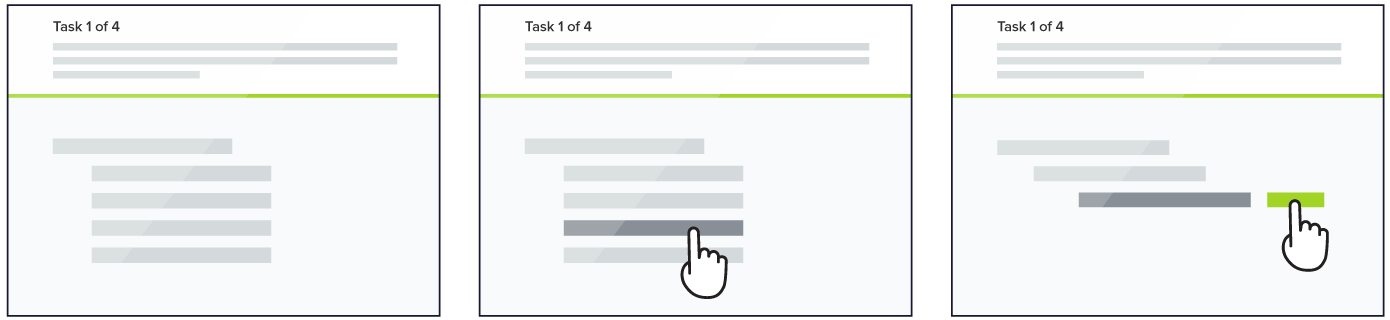 This is not a test of your ability, there are no right or wrong answers.That's it, let's get started!Tree Testing Survey QuestionsWhere can I find information about breastfeeding that I can give to parents in my program?You are looking for information on stages of prenatal development - where would you find this information?You are looking for information about enrollment for pregnant women in Early Head Start - where would you find this information?You are looking for information on healthy eating habits during pregnancy - where would you find this information?You are looking for resources to give expectant fathers - where would you find this information?Overall, how difficult or easy was it to locate what you needed in this menu?What, if anything, would you change about the menu you just tested? Please explain your answer.ThanksAll done, awesome! Thanks again for your participation. Your feedback is incredibly useful in helping to determine how our content should be organized, so we can make our website easier to use.You may now close this window or navigate to another web pageREFERENCE: ECKLC Navigation Tree